Осенний марафон «Навстречу Великой победе!»Дата проведения:27.09.2019 г.Место проведения: территория школыОтветственные: учителя физкультуры  Насибуллин Ф.А. и Шайхутдинова Н.М.         Ничто так не сближает педагогов и детей, как совместные праздники и развлечения.         С напутственным поздравительным словом к участникам марафона обратилась заместитель директора по учебно-воспитательной работе Аглиуллина Г.А. Программа осеннего марафона, посвященного ВОВ 1941-1945 г.г. была насыщенной: спортивные игры и развлечения, эстафеты, малый кросс, футбол, запекание картошки и чаепитие на свежем воздухе.          Конкурс на «Лучший спортивный класс» завоевал 10 класс. Все участники марафона были награждены сладкими подарками и призами. В завершении праздника все участники спели знаменитую песню  «Катюша».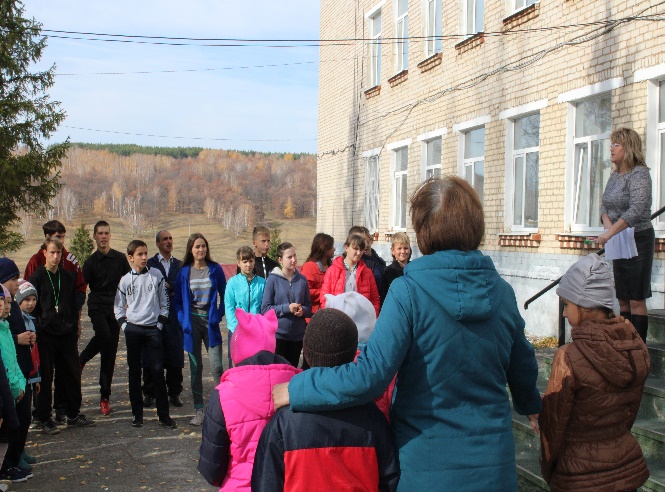 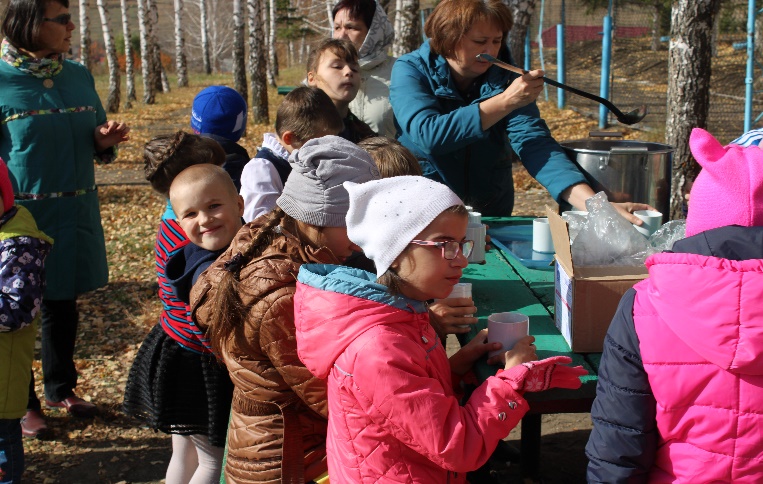 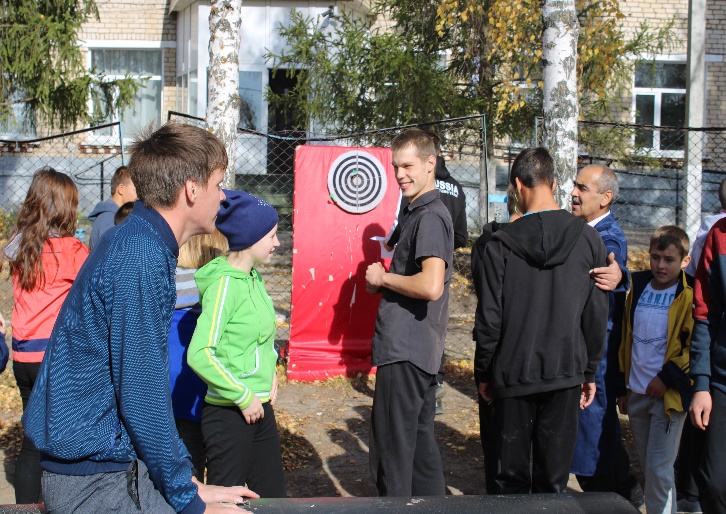 